муниципальное бюджетное дошкольное образовательное учреждение «Детский сад № 29»Педагогический совет по конструированию с использованием интерактивных форм работы: «Совершенствование работы воспитателя с дошкольниками через конструирование»                                                                      Составил:старший  воспитательвысшей квалификационной категорииБобкова Татьяна Владимировнаг. Арзамас, 2020г.План проведения:1. Итоги выполнения решения педсовета № 1.                             Ст. воспитатель   Бобкова Т.В.2. Итоги тематического контроля «Система работы ДОУ по конструированию» (Бобкова Т.В., старший воспитатель). 3. Деловая игра.  Ст. воспитатель   Бобкова Т.В.4.Выставка-ярмарка «Дидактических игр по трудовому воспитанию»    Воспитатели групп.5. Обсуждение проекта решений. Вынесение решения.КВИК-настройка: Педагоги занимают места на стульях, расположенных по кругу. Старший воспитатель, предлагает всем взяться  за руки. Глядя в глаза соседу, надо сказать ему несколько добрых слов, за что- то похвалить. Принимающий комплимент кивает головой и говорит: «Спасибо, мне очень приятно!». Затем он произносит комплимент своему соседу и так по кругу.1.Старший воспитатель знакомит присутствующих с итогами  выполнения решения предыдущего  педсовета. 2. Старший воспитатель зачитывает справку по итогам тематического контроля «Система работы ДОУ по конструированию» 3. Деловая игра.  Педагоги делятся на 2 команды выбирая квадратики перевернутой стороной. Красные – первая команда, синие  - вторая команды.  1 задание Конструирование:В своей работе мы используем различные формы конструирования, назовите их:• конструирование по образцу;• конструирование по модели;• конструирование по условиям;• конструирование по чертежам и схемам;• конструирование по замыслу;• конструирование по теме.Задание для педагогов построить  крепости,  используя  схемы – развертки  состоящие  из большого количества  деталей.  (Чья команда быстрее построит)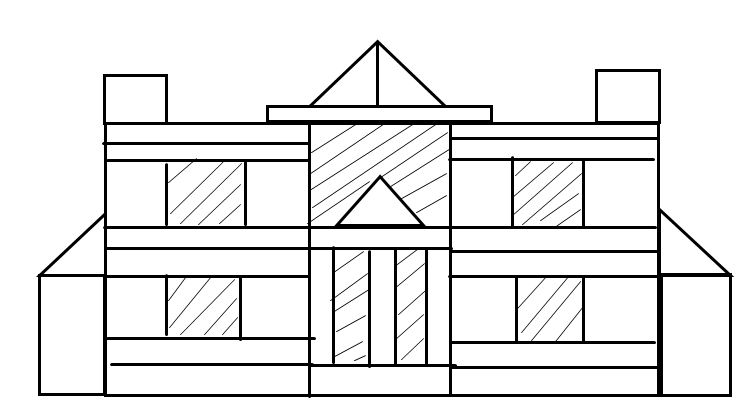 2 задание теоретическое:Чья команда быстрее ответит. (Вопросы из тестовых материалов к аттестации)Выбрать правильный ответПреобладающей формой организации конструктивной деятельности в раннем возрасте является: конструирование по замыслу; конструирование по образцу; + конструирование по условиям.Установить правильную последовательность этапов обследования структуры постройки в средней группе. Установление пространственного расположения деталей по отношению друг к другу. 5  Выделение основных частей постройки. 2 Охватывание взором постройки в целом. 1 Установление пространственного расположения частей постройки. 3  Возвращение к восприятию целостного объекта. 6 Выделение деталей в основных частях постройки. 4Выбрать 3 правильных ответаК основным показателям самостоятельного творческого конструирования относятся: умение создавать замысел + умение обыгрывать конструкцию + планирование деятельности + умение конструировать по условиям умение конструировать по образцу владение обобщенными способами конструированияВыбрать 2 правильных ответаФормирование творческого конструирования строится на основе: экспериментирования с новым материалом; + проблемно-игровых ситуаций; + показа способов конструирования; сравнительного анализа образцов; формирования обобщенных способов деятельности;3 задание: СИНКВЕЙНОдним из самых распространенных приемов рефлексии является синквейн. Я вам предлагаю составить синквейн к слову конструктор (у каждой команды получается свой синквейн)  Слово "синквейн" происходит от французского "пять". Это стихотворение из пяти строк, которое строится по следующим правилам:• 1 строчка - одно существительное;• 2 строчка - два прилагательных, которые характеризуют данное существительное;• 3 строчка - три глагола, обозначающие действие существительного;• 4 строчка - фраза из четырех слов, которая характеризует существительное;• 5 строчка - одно существительное, повторение сути, резюме сказанному.Можно сказать, что синквейн - это стихи, в которых нет рифмы, но есть смысл.             1 - конструктор    2 -  магнитный, разноцветный3- строят, конструируют, собирают                 4 - для сооружения построек                            5 – игрушка4.Выставка-ярмарка «Дидактических игр по конструированию»Педагоги групп представляют дидактические игры, разработанные самостоятельно для детей своей возрастной группы.5. Решения педсовета.Продолжить создавать в ДОУ условия для развития конструктивной деятельности:- пополнить в группах центры познавательного развития лего конструкторами; - оформить в группах консультации для родителей «Из опыта семейного воспитания»; -провести среди детей подготовительной группы конкурс на создание построек по замыслу  -  «Юный строитель».КОНЦОВКА: Все  дружно встают в круг, протягивают вперед левую руку “от сердца, от души” (получается пирамида из ладошек) и говорят традиционные слова:“Раз, два, три, четыре, пять – скоро встретимся опять!”.Список литературы:Кочетова Н.А., Комардина Т.В. и др., Справочник старшего воспитателя / авт. –  Волгоград: Учитель, 2015г. Елжова Н. В. Педсоветы, семинары, методические объединения в ДОУ: практическое пособие для старших воспитателей, руководителей, студентов педагогических колледжей и вузов/ Н. В. Елжова. – Ростов н/Д: Феникс, 2007. Куцакова Л. В. Конструирование и ручной труд в детском саду: Пособие для воспитателя дет. сада: Из опыта работы. - М.: Просвящение, 1990.7. Лиштван З. В. Конструирование / Спец. ред. Л. А. Парамонова. -М.: Просвящение,1981.